«День Смеха!»
1 Апреля в нашем детском саду прошел праздник «День смеха». Дети ждут его с особым азартом , потому что знают, что  1 апреля обязательно их ждет веселый сюрприз.
Доброй традицией в нашем  детском саду стало отмечать День смеха. Самое главное, считают педагоги ДОУ, подарить детям хорошее настроение, чтобы, повзрослев, они вспоминали эти счастливые минуты.  Этот праздник – один из самых любимых праздников наших воспитанников. Дети совместно с педагогами и родителями придумывали забавные костюмы.
Столько шуток, веселых конкурсов и розыгрышей происходит в этот день! 
Задачи нашего мероприятия это-развивать у детей чувство юмора, познавательные способности, фантазию, внимание; способствовать формированию положительного нравственного климата в детском саду; побуждать детей к участию в художественной самодеятельности; развивать инициативу, стремление к активной деятельности.
День юмора и смеха в детском саду прошёл весело. Дети получили море положительных эмоций и зарядились отличным настроением!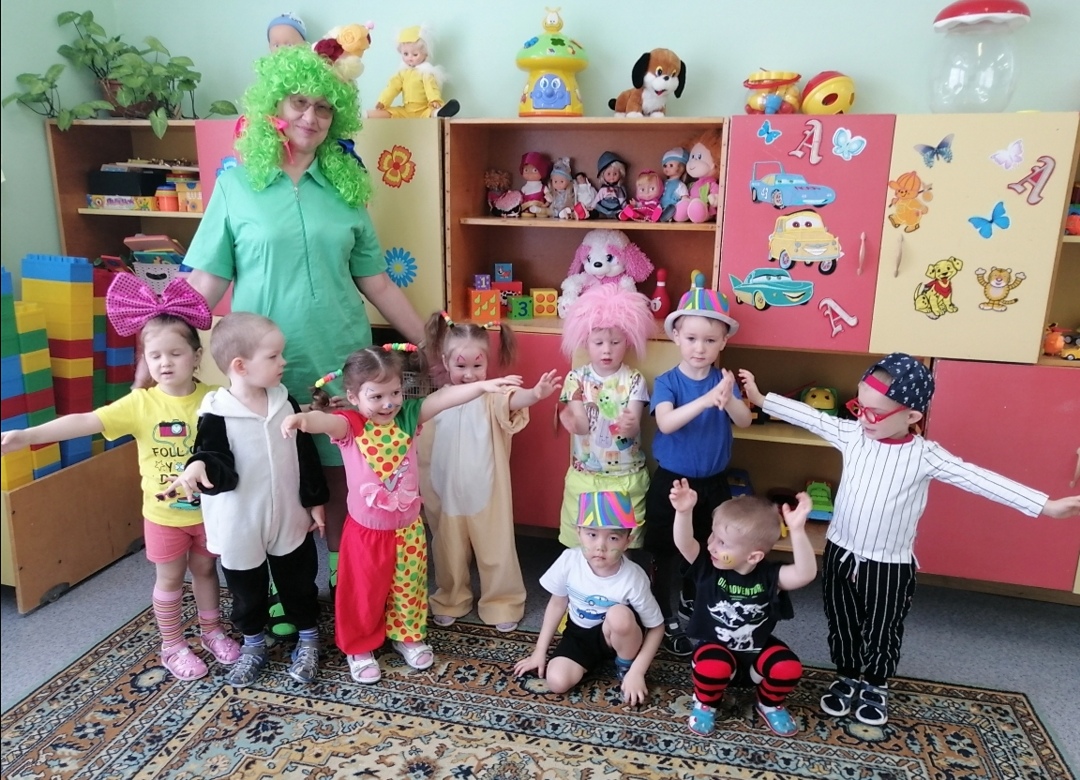 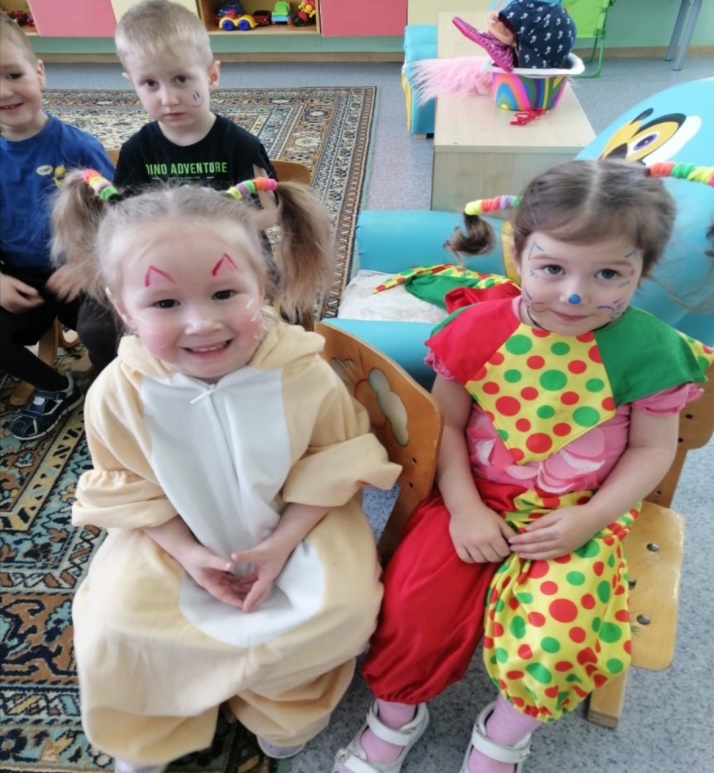 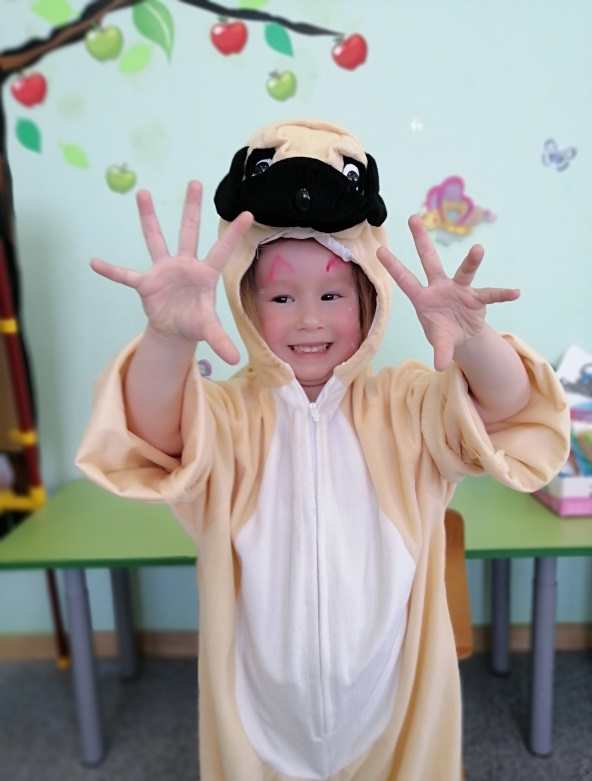 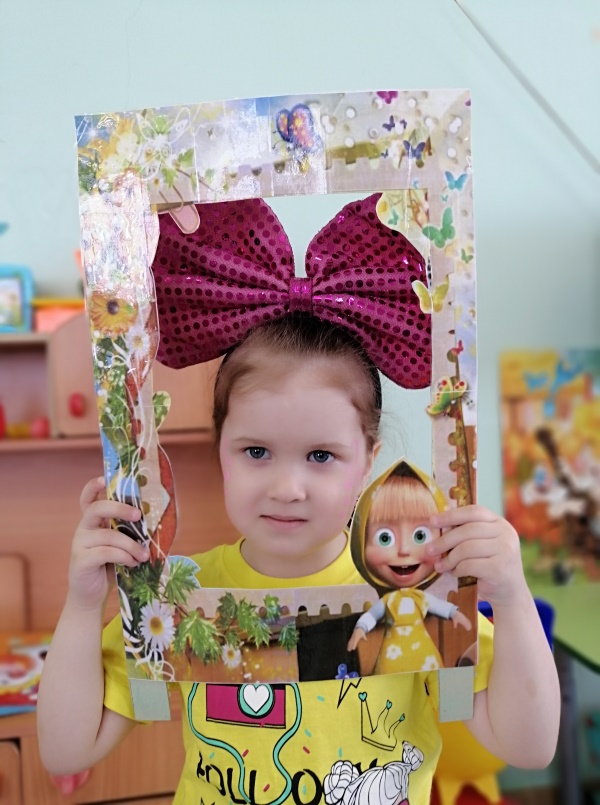 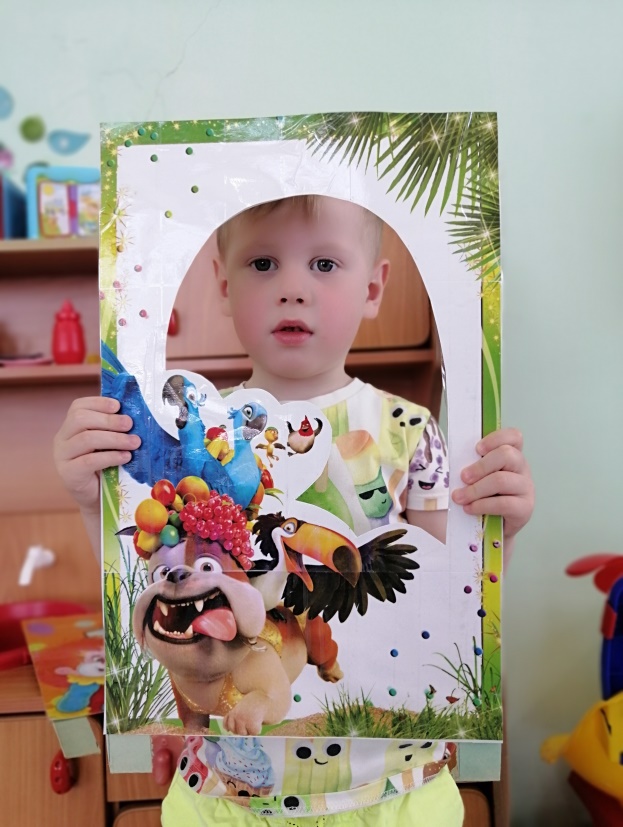 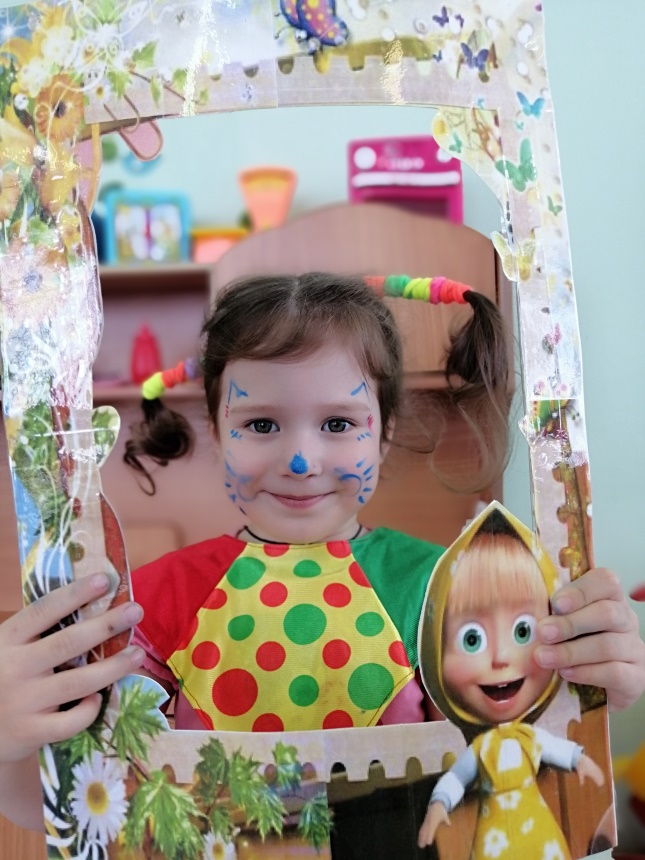 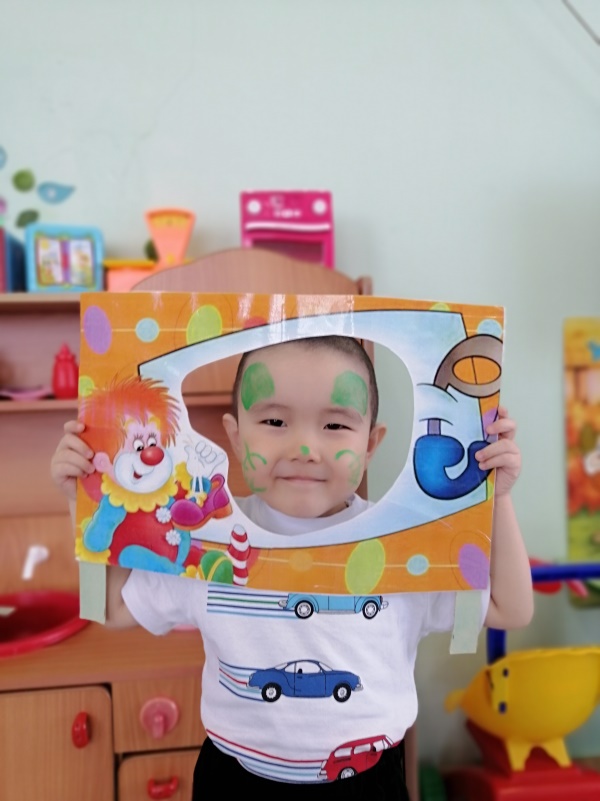 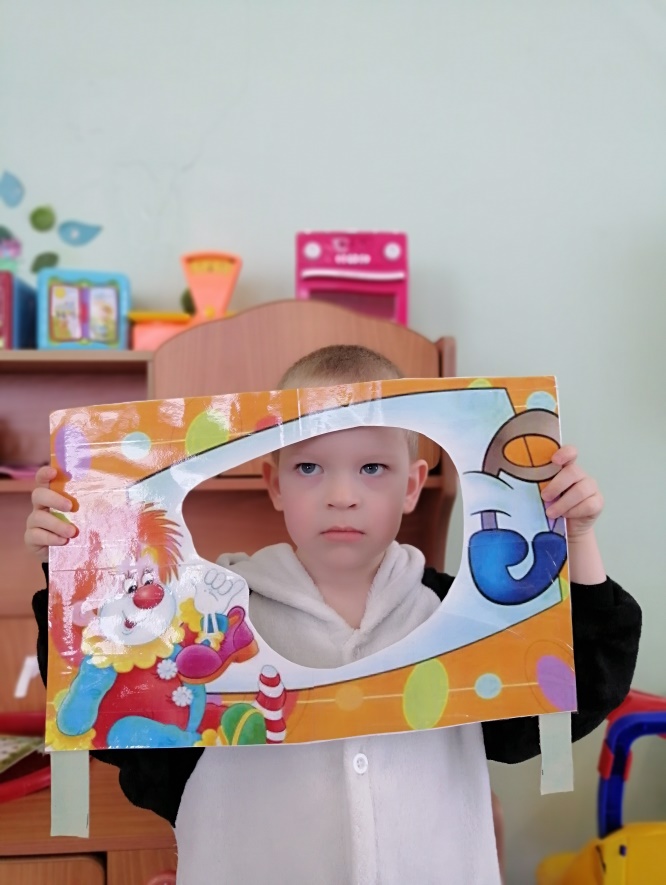 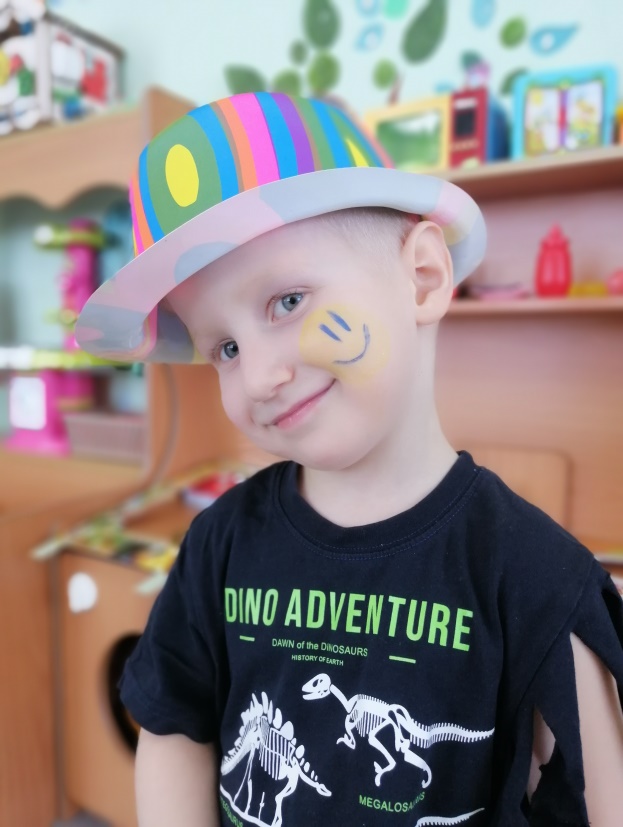 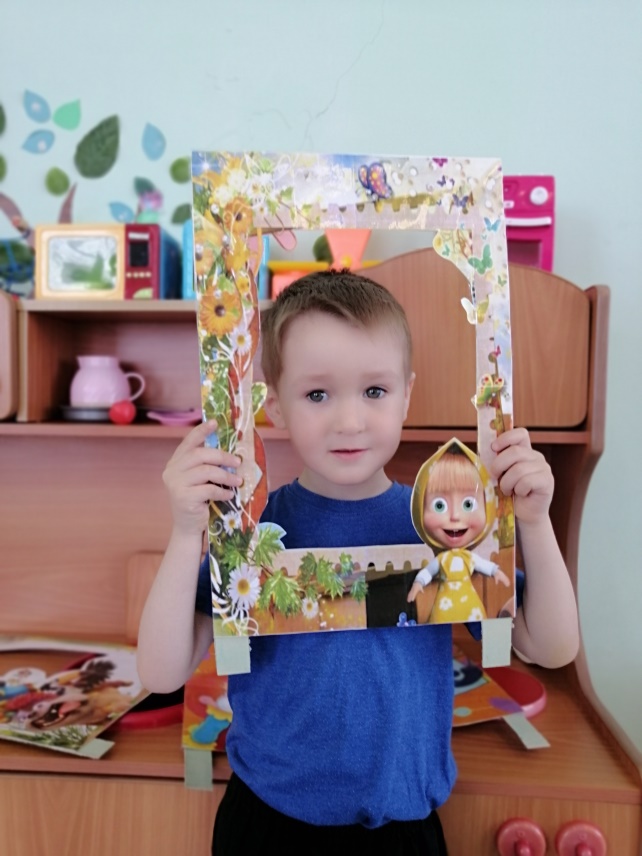 